1. Utilisation de la fonction « Équation » dans Word 2010« Alt + » (tenir enfoncé « Alt », puis appuyer sur « + »)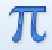 Sous l’onglet « Insertion », en cliquant sur	         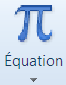 Banque d’équations prédéfinies 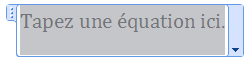 2. Utilisation d’un générateur d’équations externe à Word 2010Nous recommandons:Site web « Share math »éditeur d’équations en ligne (site web)une fois l’équation construite, copier/coller dans un fichier ou copier le code html et l’exporter dans un site webl’équation se copie dans Word 2007  et 2010; éditablel’équation ne se copie pas dans Word 2003 (à moins de télécharger « Mathtype »); se copie sous forme d’image (capture d’écran)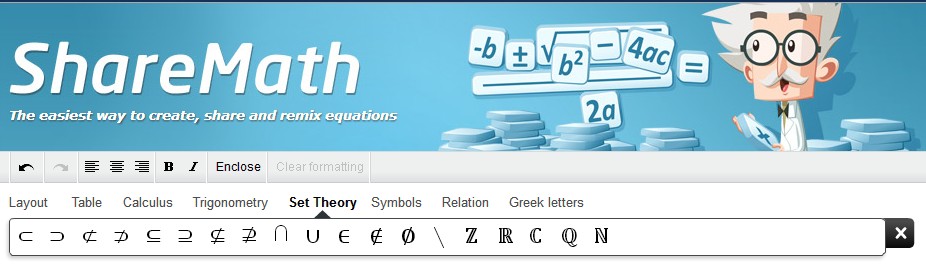 http://sharemath.com/Logiciel gratuit « Formulator MathML editor (MathML Weaver) »téléchargement gratuit du logiciel attention: s’enregistre sous le nom “hermitech laboratory” dans vos dossiersse copie sous forme d’image dans Word (non éditable)se copie aussi en PDF (non éditable)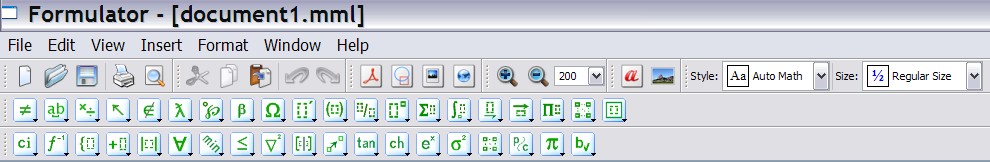 http://sourceforge.net/projects/formulator-math/Logiciel « Mathtype » téléchargement gratuit du logicielpériode d’essai de 30 jours; après cette période, vous pourrez travailler avec « Mathtype lite » Un plus : Mathtype s’ajoute au menu Word 2003If I install your 30-day demo of MathType and decide not to buy it, can I go back to using Equation Editor?Yes, if you prefer. However, you should know that after the 30-day trial period MathType becomes MathType Lite, which is better than Equation Editor. You get to keep all of MathType's additional fonts, letting you collaborate with both MathType and Equation Editor users. MathType Lite is free forever.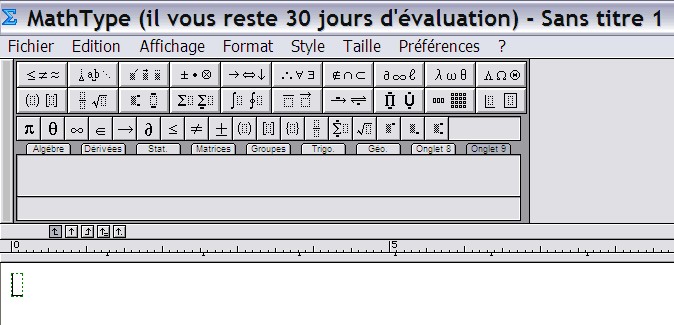 http://www.dessci.com/en/products/mathtype/trial.aspLogiciel « Libre office 4.1 » pour autres systèmes d’explotation (linux, etc.)téléchargement gratuit du logiciel dans « Insertion », cliquer « Objet », puis « Formule »se copie sous forme d’image dans Word (non éditable)se copie aussi en PDF (non éditable)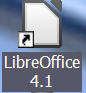 https://fr.libreoffice.org/3. Exercez-vous en reproduisant les expressions suivantes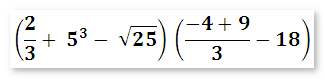 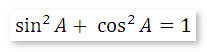 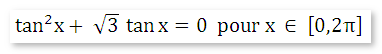 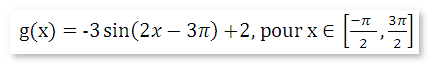 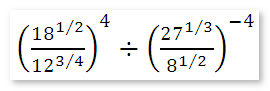 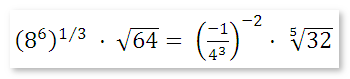 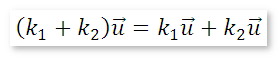 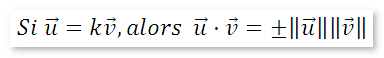 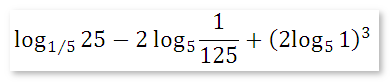 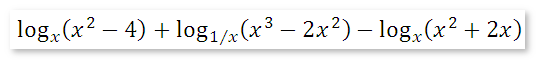 